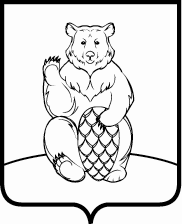 СОВЕТ ДЕПУТАТОВПОСЕЛЕНИЯ МИХАЙЛОВО-ЯРЦЕВСКОЕ В ГОРОДЕ МОСКВЕР Е Ш Е Н И Е 18 апреля 2019г.								                       №4/4О рассмотрении ситуационного плана земельного участка в поселении Михайлово-Ярцевское вблизи п.Секерино с целью строительства объекта религиозного назначения В соответствии с Федеральным Законом от 06.10.2003г. №131-ФЗ «Об общих принципах организации местного самоуправления в Российской Федерации», ст.69 Градостроительного кодекса города Москвы, руководствуясь Уставом поселения Михайлово-Ярцевское, рассмотрев и обсудив представленный ситуационный план земельного участка, расположенного по адресу: город Москва, поселение Михайлово-Ярцевское, вблизи п.Секерино, Совет депутатов поселения Михайлово-ЯрцевскоеРЕШИЛ:1. Принять к сведению представленный Префектурой Троицкого и Новомосковского административных округов города Москвы ситуационный план земельного участка, расположенного по адресу: город Москва, поселение Михайлово-Ярцевское, вблизи п.Секерино, для строительства объекта религиозного назначения, общей площадью 0,89 га.2. Направить настоящее решение в Окружную комиссию по вопросам градостроительства, землепользования и застройки при Правительстве Москвы в Троицком и Новомосковском административных округах города Москвы.3. Контроль за исполнением настоящего решения возложить на Главу поселения Михайлово-Ярцевское Г.К. Загорский.                         Глава поселения  		                          Г.К. Загорский